Отчет об  эффективности реализации муниципальных программг. Енисейска за 2015 года	В соответствии с Порядком оценки эффективности реализации муниципальных программ г. Енисейска, утвержденным постановлением администрации города от 02.06.2015 № 95-п, оценка эффективности реализации муниципальных программы (Программ) проводится ответственным исполнителем Программы  с использованием следующих критериев:	- полнота и эффективность использования бюджетных ассигнований на реализацию Программы;	-  степень достижения целевых индикаторов программы;	- степень достижения показателей результативности программы.	Расчет итоговой оценки эффективности реализации Программы за отчетный период осуществляется в четыре этапа раздельно по каждому из критериев оценки эффективности реализации Программы:	1-й этап – расчет О1 – оценка эффективности реализации Программы по критерию «Полнота и эффективность использования бюджетных ассигнований на реализацию Программы»;	2-й этап – расчет О2 – оценка эффективности реализации Программы по критерию «Степень достижения целевых индикаторов Программы»;	3-й этап – расчет О3 – оценка эффективности реализации Программы по критерию «Степень достижения показателей результативности Программы»;	4-й этап – расчет Оитог – итоговая оценка эффективности реализации Программы.	3. Итоговая оценка эффективности реализации Программы (О итог). 	Постановлением администрации города от 30.10.2015 № 271-п (в редакции постановления администрации города от 31.10.2014 № 287-п) были утверждены к реализации на 2015 год десять муниципальных программ: 	1.Система социальной защиты населения города Енисейска                          	2. Развитие культуры города Енисейска             	3. Развитие системы образования города Енисейска                  	4. Модернизация, реконструкция и капитальный ремонт объектов коммунальной инфраструктуры. Благоустройство территории.                    	5. Развитие строительства на  территории города Енисейска     	6. Развитие физической культуры, спорта и молодежной политики в городе Енисейске                            	7. Учет и инвентаризация муниципального имущества г. Енисейска 	8. Развитие малого и среднего предпринимательства и социально-ориентированных некоммерческих организаций на территории города Енисейска                                	9. Развитие  информационного пространства на территории города Енисейска                           	10. Управление муниципальными финансами      Показатели эффективности муниципальных программ города Енисейска  за  2015год1. Оценка эффективности реализации Программы по критерию «Полнота и эффективность использования бюджетных ассигнований на реализацию Программы» (О1)2. Оценка эффективности реализации Программы по критерию «Степень достижения целевых индикаторов Программы»  (О2)3. Оценка эффективности реализации Программы по критерию «Степень достижения показателей результативности Программы» (О3)№п/пНаименование муниципальных программКритерий«Полнота и эффективность использования бюджетных ассигнований на реализацию Программы»(О1)Критерий«Степень достижения целевых индикаторов Программы»(О2)КритерийСтепень достижения показателей результативности Программы(О3)Итоговая оценка эффективности реализации Программы(О итог)1234561Система социальной защиты населения города Енисейска                          96,0101,971,788,85Заключение:  Муниципальная программа «Система социальной защиты населения города Енисейска» в  2015 году была реализована со средним   уровнем эффективностиЗаключение:  Муниципальная программа «Система социальной защиты населения города Енисейска» в  2015 году была реализована со средним   уровнем эффективностиЗаключение:  Муниципальная программа «Система социальной защиты населения города Енисейска» в  2015 году была реализована со средним   уровнем эффективностиЗаключение:  Муниципальная программа «Система социальной защиты населения города Енисейска» в  2015 году была реализована со средним   уровнем эффективностиЗаключение:  Муниципальная программа «Система социальной защиты населения города Енисейска» в  2015 году была реализована со средним   уровнем эффективностиЗаключение:  Муниципальная программа «Система социальной защиты населения города Енисейска» в  2015 году была реализована со средним   уровнем эффективности2Развитие культуры города Енисейска             97,193,8102,997,86Заключение: Муниципальная программа  «Развитие культуры города Енисейска» в 2015 году была реализована с высоким уровнем эффективности.Заключение: Муниципальная программа  «Развитие культуры города Енисейска» в 2015 году была реализована с высоким уровнем эффективности.Заключение: Муниципальная программа  «Развитие культуры города Енисейска» в 2015 году была реализована с высоким уровнем эффективности.Заключение: Муниципальная программа  «Развитие культуры города Енисейска» в 2015 году была реализована с высоким уровнем эффективности.Заключение: Муниципальная программа  «Развитие культуры города Енисейска» в 2015 году была реализована с высоким уровнем эффективности.Заключение: Муниципальная программа  «Развитие культуры города Енисейска» в 2015 году была реализована с высоким уровнем эффективности.3Развитие системы образования города Енисейска                  100108,7Показатель не установлен104,3Заключение: Муниципальная программа  «Развитие системы образования города Енисейска» » в 2015 году была реализована с высоким уровнем эффективностиЗаключение: Муниципальная программа  «Развитие системы образования города Енисейска» » в 2015 году была реализована с высоким уровнем эффективностиЗаключение: Муниципальная программа  «Развитие системы образования города Енисейска» » в 2015 году была реализована с высоким уровнем эффективностиЗаключение: Муниципальная программа  «Развитие системы образования города Енисейска» » в 2015 году была реализована с высоким уровнем эффективностиЗаключение: Муниципальная программа  «Развитие системы образования города Енисейска» » в 2015 году была реализована с высоким уровнем эффективностиЗаключение: Муниципальная программа  «Развитие системы образования города Енисейска» » в 2015 году была реализована с высоким уровнем эффективности4Модернизация, реконструкция и капитальный ремонт объектов коммунальной инфраструктуры. Благоустройство территории87,587,5Показатель не установлен87,5 Заключение: Муниципальная программа  «Модернизация, реконструкция и капитальный ремонт объектов коммунальной инфраструктуры. Благоустройство территории»  в  2015 году была реализована со средним   уровнем эффективности Заключение: Муниципальная программа  «Модернизация, реконструкция и капитальный ремонт объектов коммунальной инфраструктуры. Благоустройство территории»  в  2015 году была реализована со средним   уровнем эффективности Заключение: Муниципальная программа  «Модернизация, реконструкция и капитальный ремонт объектов коммунальной инфраструктуры. Благоустройство территории»  в  2015 году была реализована со средним   уровнем эффективности Заключение: Муниципальная программа  «Модернизация, реконструкция и капитальный ремонт объектов коммунальной инфраструктуры. Благоустройство территории»  в  2015 году была реализована со средним   уровнем эффективности Заключение: Муниципальная программа  «Модернизация, реконструкция и капитальный ремонт объектов коммунальной инфраструктуры. Благоустройство территории»  в  2015 году была реализована со средним   уровнем эффективности Заключение: Муниципальная программа  «Модернизация, реконструкция и капитальный ремонт объектов коммунальной инфраструктуры. Благоустройство территории»  в  2015 году была реализована со средним   уровнем эффективности5Развитие строительства на  территории города Енисейска     10098,8Показатель не установлен99,4Заключение: Муниципальная программа «Развитие строительства на  территории города Енисейска» в 2015 году была реализована с высоким уровнем эффективностиЗаключение: Муниципальная программа «Развитие строительства на  территории города Енисейска» в 2015 году была реализована с высоким уровнем эффективностиЗаключение: Муниципальная программа «Развитие строительства на  территории города Енисейска» в 2015 году была реализована с высоким уровнем эффективностиЗаключение: Муниципальная программа «Развитие строительства на  территории города Енисейска» в 2015 году была реализована с высоким уровнем эффективностиЗаключение: Муниципальная программа «Развитие строительства на  территории города Енисейска» в 2015 году была реализована с высоким уровнем эффективностиЗаключение: Муниципальная программа «Развитие строительства на  территории города Енисейска» в 2015 году была реализована с высоким уровнем эффективности6Развитие физической культуры, спорта и молодежной политики в городе Енисейске                            94,9102,5Показатель не установлен98,6Заключение: Муниципальная программа  «Развитие физической культуры, спорта и молодежной политики в городе Енисейске» в 2015 году была реализована с высоким уровнем эффективностиЗаключение: Муниципальная программа  «Развитие физической культуры, спорта и молодежной политики в городе Енисейске» в 2015 году была реализована с высоким уровнем эффективностиЗаключение: Муниципальная программа  «Развитие физической культуры, спорта и молодежной политики в городе Енисейске» в 2015 году была реализована с высоким уровнем эффективностиЗаключение: Муниципальная программа  «Развитие физической культуры, спорта и молодежной политики в городе Енисейске» в 2015 году была реализована с высоким уровнем эффективностиЗаключение: Муниципальная программа  «Развитие физической культуры, спорта и молодежной политики в городе Енисейске» в 2015 году была реализована с высоким уровнем эффективностиЗаключение: Муниципальная программа  «Развитие физической культуры, спорта и молодежной политики в городе Енисейске» в 2015 году была реализована с высоким уровнем эффективности7Учет и инвентаризация муниципального имущества г. Енисейска76,181,3Показатель не установлен78,7Заключение: Муниципальная программа «Учет и инвентаризация муниципального имущества г. Енисейска» в 2015 году была реализована с удовлетворительным уровнем эффективностиЗаключение: Муниципальная программа «Учет и инвентаризация муниципального имущества г. Енисейска» в 2015 году была реализована с удовлетворительным уровнем эффективностиЗаключение: Муниципальная программа «Учет и инвентаризация муниципального имущества г. Енисейска» в 2015 году была реализована с удовлетворительным уровнем эффективностиЗаключение: Муниципальная программа «Учет и инвентаризация муниципального имущества г. Енисейска» в 2015 году была реализована с удовлетворительным уровнем эффективностиЗаключение: Муниципальная программа «Учет и инвентаризация муниципального имущества г. Енисейска» в 2015 году была реализована с удовлетворительным уровнем эффективностиЗаключение: Муниципальная программа «Учет и инвентаризация муниципального имущества г. Енисейска» в 2015 году была реализована с удовлетворительным уровнем эффективности8Развитие малого и среднего предпринимательства и социально-ориентированных некоммерческих организаций на территории города Енисейска    10010080,593,1Заключение: Муниципальная программа  «Развитие малого и среднего предпринимательства и социально-ориентированных некоммерческих организаций на территории города Енисейска» в 2015 году была реализована с высоким уровнем эффективностиЗаключение: Муниципальная программа  «Развитие малого и среднего предпринимательства и социально-ориентированных некоммерческих организаций на территории города Енисейска» в 2015 году была реализована с высоким уровнем эффективностиЗаключение: Муниципальная программа  «Развитие малого и среднего предпринимательства и социально-ориентированных некоммерческих организаций на территории города Енисейска» в 2015 году была реализована с высоким уровнем эффективностиЗаключение: Муниципальная программа  «Развитие малого и среднего предпринимательства и социально-ориентированных некоммерческих организаций на территории города Енисейска» в 2015 году была реализована с высоким уровнем эффективностиЗаключение: Муниципальная программа  «Развитие малого и среднего предпринимательства и социально-ориентированных некоммерческих организаций на территории города Енисейска» в 2015 году была реализована с высоким уровнем эффективностиЗаключение: Муниципальная программа  «Развитие малого и среднего предпринимательства и социально-ориентированных некоммерческих организаций на территории города Енисейска» в 2015 году была реализована с высоким уровнем эффективности9Развитие  информационного пространства на территории города Енисейска                           100100100100,0Заключение: Муниципальная программа  «Развитие  информационного пространства на территории города Енисейска» в 2015 году была реализована с высоким уровнем эффективностиЗаключение: Муниципальная программа  «Развитие  информационного пространства на территории города Енисейска» в 2015 году была реализована с высоким уровнем эффективностиЗаключение: Муниципальная программа  «Развитие  информационного пространства на территории города Енисейска» в 2015 году была реализована с высоким уровнем эффективностиЗаключение: Муниципальная программа  «Развитие  информационного пространства на территории города Енисейска» в 2015 году была реализована с высоким уровнем эффективностиЗаключение: Муниципальная программа  «Развитие  информационного пространства на территории города Енисейска» в 2015 году была реализована с высоким уровнем эффективностиЗаключение: Муниципальная программа  «Развитие  информационного пространства на территории города Енисейска» в 2015 году была реализована с высоким уровнем эффективности10Управление муниципальными финансами 99,210092,397,1 Заключение: Муниципальная программа  «Управление муниципальными финансами» в  2015 году была реализована с высоким уровнем эффективностиЗаключение: Муниципальная программа  «Управление муниципальными финансами» в  2015 году была реализована с высоким уровнем эффективностиЗаключение: Муниципальная программа  «Управление муниципальными финансами» в  2015 году была реализована с высоким уровнем эффективностиЗаключение: Муниципальная программа  «Управление муниципальными финансами» в  2015 году была реализована с высоким уровнем эффективностиЗаключение: Муниципальная программа  «Управление муниципальными финансами» в  2015 году была реализована с высоким уровнем эффективностиЗаключение: Муниципальная программа  «Управление муниципальными финансами» в  2015 году была реализована с высоким уровнем эффективности№п/пНаименование показателяЕд. изм.Ед. изм.Ед. изм.Значение показателей отчетного периодаЗначение показателей отчетного периодаЗначение показателей отчетного периодаЗначение показателей отчетного периода%исполнения%исполнения%исполнения%исполненияОбоснование отклонений значения показателя за отчетный периодОбоснование отклонений значения показателя за отчетный периодОбоснование отклонений значения показателя за отчетный период№п/пНаименование показателяЕд. изм.Ед. изм.Ед. изм.планфактфактфакт%исполнения%исполнения%исполнения%исполненияОбоснование отклонений значения показателя за отчетный периодОбоснование отклонений значения показателя за отчетный периодОбоснование отклонений значения показателя за отчетный период- расчет показателя по данному критерию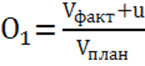 - расчет показателя по данному критерию- расчет показателя по данному критерию- расчет показателя по данному критерию- расчет показателя по данному критерию- расчет показателя по данному критерию- расчет показателя по данному критерию- расчет показателя по данному критерию- расчет показателя по данному критерию- расчет показателя по данному критерию- расчет показателя по данному критерию- расчет показателя по данному критерию- расчет показателя по данному критерию- расчет показателя по данному критерию- расчет показателя по данному критерию1.МП Управление муниципальными финансами МП Управление муниципальными финансами МП Управление муниципальными финансами МП Управление муниципальными финансами МП Управление муниципальными финансами МП Управление муниципальными финансами МП Управление муниципальными финансами МП Управление муниципальными финансами МП Управление муниципальными финансами МП Управление муниципальными финансами МП Управление муниципальными финансами МП Управление муниципальными финансами МП Управление муниципальными финансами МП Управление муниципальными финансами МП Управление муниципальными финансами Объем бюджетных ассигнований, направленных на реализацию Программы за отчетный периодОбъем бюджетных ассигнований, направленных на реализацию Программы за отчетный периодРуб.Руб.13 945 67013 945 67013 831 012,5113 831 012,5113 831 012,5199,2%99,2%99,2%99,2%Плановые значения показателей достигнутыПлановые значения показателей достигнутыПодпрограмма 1  Управление муниципальным долгом города ЕнисейскаПодпрограмма 1  Управление муниципальным долгом города ЕнисейскаРуб.Руб.5 093 6705 093 6705 092 962,625 092 962,625 092 962,6299,9 %99,9 %99,9 %99,9 %Плановые значения показателей достигнутыПлановые значения показателей достигнутыПодпрограмма 2. Обеспечение реализации муниципальной программы и прочие мероприятияПодпрограмма 2. Обеспечение реализации муниципальной программы и прочие мероприятияРуб.Руб.8 852 0008 852 0008 738 049,898 738 049,898 738 049,8998,7%98,7%98,7%98,7%Плановые значения показателей достигнутыПлановые значения показателей достигнуты2.МП Развитие малого и среднего предпринимательства и социально-ориентированных некоммерческих организаций на территории города Енисейска   МП Развитие малого и среднего предпринимательства и социально-ориентированных некоммерческих организаций на территории города Енисейска   МП Развитие малого и среднего предпринимательства и социально-ориентированных некоммерческих организаций на территории города Енисейска   МП Развитие малого и среднего предпринимательства и социально-ориентированных некоммерческих организаций на территории города Енисейска   МП Развитие малого и среднего предпринимательства и социально-ориентированных некоммерческих организаций на территории города Енисейска   МП Развитие малого и среднего предпринимательства и социально-ориентированных некоммерческих организаций на территории города Енисейска   МП Развитие малого и среднего предпринимательства и социально-ориентированных некоммерческих организаций на территории города Енисейска   МП Развитие малого и среднего предпринимательства и социально-ориентированных некоммерческих организаций на территории города Енисейска   МП Развитие малого и среднего предпринимательства и социально-ориентированных некоммерческих организаций на территории города Енисейска   МП Развитие малого и среднего предпринимательства и социально-ориентированных некоммерческих организаций на территории города Енисейска   МП Развитие малого и среднего предпринимательства и социально-ориентированных некоммерческих организаций на территории города Енисейска   МП Развитие малого и среднего предпринимательства и социально-ориентированных некоммерческих организаций на территории города Енисейска   МП Развитие малого и среднего предпринимательства и социально-ориентированных некоммерческих организаций на территории города Енисейска   МП Развитие малого и среднего предпринимательства и социально-ориентированных некоммерческих организаций на территории города Енисейска   МП Развитие малого и среднего предпринимательства и социально-ориентированных некоммерческих организаций на территории города Енисейска   Объем бюджетных ассигнований, направленных на реализацию Программы за отчетный периодОбъем бюджетных ассигнований, направленных на реализацию Программы за отчетный период Руб. Руб.7 477 5007 477 5007 477 5007 477 5007 477 500100 %100 %100 %100 %Плановые значения показателей достигнутыПлановые значения показателей достигнутыПодпрограмма 1    Поддержка субъектов малого и среднего предпринимательства на территории города ЕнисейскаПодпрограмма 1    Поддержка субъектов малого и среднего предпринимательства на территории города ЕнисейскаРуб.Руб.6 097 5006 097 5006 097 5006 097 5006 097 500100 %100 %100 %100 %Плановые значения показателей достигнутыПлановые значения показателей достигнутыПодпрограмма  2    Поддержка социально-ориентированных некоммерческих организаций города ЕнисейскаПодпрограмма  2    Поддержка социально-ориентированных некоммерческих организаций города ЕнисейскаРуб.Руб.1 380 0001 380 0001 380 0001 380 0001 380 000100%100%100%100%Плановые значения показателей достигнутыПлановые значения показателей достигнуты3.МП Система социальной защиты населения города Енисейска  МП Система социальной защиты населения города Енисейска  МП Система социальной защиты населения города Енисейска  МП Система социальной защиты населения города Енисейска  МП Система социальной защиты населения города Енисейска  МП Система социальной защиты населения города Енисейска  МП Система социальной защиты населения города Енисейска  МП Система социальной защиты населения города Енисейска  МП Система социальной защиты населения города Енисейска  МП Система социальной защиты населения города Енисейска  МП Система социальной защиты населения города Енисейска  МП Система социальной защиты населения города Енисейска  МП Система социальной защиты населения города Енисейска  МП Система социальной защиты населения города Енисейска  МП Система социальной защиты населения города Енисейска  Объем бюджетных ассигнований, направленных на реализацию Программы за отчетный периодОбъем бюджетных ассигнований, направленных на реализацию Программы за отчетный периодРуб.Руб.31 600 033,1531 600 033,1530 349 025,1530 349 025,1530 349 025,1530 349 025,1596,0%96,0%96,0%Уменьшение объема субвенций с 01.01.2015 года  обусловлено передачей полномочий по выплате льгот КГКУ "Центр социальных выплат Красноярского края" Уменьшение объема субвенций с 01.01.2015 года  обусловлено передачей полномочий по выплате льгот КГКУ "Центр социальных выплат Красноярского края" Подпрограмма 1 Повышение качества жизни отдельных категорий граждан, в т. ч.  инвалидов, степени их социальной защищенностиПодпрограмма 1 Повышение качества жизни отдельных категорий граждан, в т. ч.  инвалидов, степени их социальной защищенностиРуб.Руб.844 716,65844 716,65844 716,65844 716,65844 716,65844 716,65100%100%100%Уменьшение объема субвенций с 01.01.2015 года  обусловлено передачей полномочий по выплате льгот КГКУ "Центр социальных выплат Красноярского края" Уменьшение объема субвенций с 01.01.2015 года  обусловлено передачей полномочий по выплате льгот КГКУ "Центр социальных выплат Красноярского края" Подпрограмма 2 Социальная поддержка семей, имеющих детейПодпрограмма 2 Социальная поддержка семей, имеющих детейРуб.Руб.96 00096 00096 00096 00096 00096 000100%100%100%Уменьшение объема субвенций с 01.01.2015 года  обусловлено передачей полномочий по выплате льгот КГКУ "Центр социальных выплат Красноярского края" Уменьшение объема субвенций с 01.01.2015 года  обусловлено передачей полномочий по выплате льгот КГКУ "Центр социальных выплат Красноярского края" Подпрограмма 3 Обеспечение социальной поддержки граждан на оплату жилого помещения и коммунальных услугПодпрограмма 3 Обеспечение социальной поддержки граждан на оплату жилого помещения и коммунальных услугРуб.Руб.0,000,000,000,000,000,00---Уменьшение объема субвенций с 01.01.2015 года  обусловлено передачей полномочий по выплате льгот КГКУ "Центр социальных выплат Красноярского края" Уменьшение объема субвенций с 01.01.2015 года  обусловлено передачей полномочий по выплате льгот КГКУ "Центр социальных выплат Красноярского края" Подпрограмма 4 Повышение качества и доступности социальных услуг населениюПодпрограмма 4 Повышение качества и доступности социальных услуг населениюРуб.Руб.22879316,5022879316,5021642508,5021642508,5021642508,5021642508,5095,6%95,6%95,6%Уменьшение объема субвенций с 01.01.2015 года  обусловлено передачей полномочий по выплате льгот КГКУ "Центр социальных выплат Красноярского края" Уменьшение объема субвенций с 01.01.2015 года  обусловлено передачей полномочий по выплате льгот КГКУ "Центр социальных выплат Красноярского края" Подпрограмма 5 Обеспечение реализации муниципальной программы и прочие мероприятияПодпрограмма 5 Обеспечение реализации муниципальной программы и прочие мероприятияРуб.Руб.7 780 0007 780 0007 765 8007 765 8007 765 8007 765 80099,8%99,8%99,8%Уменьшение объема субвенций с 01.01.2015 года  обусловлено передачей полномочий по выплате льгот КГКУ "Центр социальных выплат Красноярского края" Уменьшение объема субвенций с 01.01.2015 года  обусловлено передачей полномочий по выплате льгот КГКУ "Центр социальных выплат Красноярского края" 4.МП Развитие культуры города Енисейска МП Развитие культуры города Енисейска МП Развитие культуры города Енисейска МП Развитие культуры города Енисейска МП Развитие культуры города Енисейска МП Развитие культуры города Енисейска МП Развитие культуры города Енисейска МП Развитие культуры города Енисейска МП Развитие культуры города Енисейска МП Развитие культуры города Енисейска МП Развитие культуры города Енисейска МП Развитие культуры города Енисейска МП Развитие культуры города Енисейска МП Развитие культуры города Енисейска МП Развитие культуры города Енисейска Объем бюджетных ассигнований, направленных на реализацию Программы за отчетный периодОбъем бюджетных ассигнований, направленных на реализацию Программы за отчетный период97,197,197,197,1Годовые плановые значения показателей в целом достигнуты, незначительные снижение показателя связано с дефицитом средств местного бюджетаПодпрограмма 1  Культурное наследиеПодпрограмма 1  Культурное наследиеРуб.19  273 20019  273 20019  273 20018 211 00018 211 00018 211 00018 211 00094,5%94,5%94,5%94,5%Годовые плановые значения показателей в целом достигнуты, незначительные снижение показателя связано с дефицитом средств местного бюджетаПодпрограмма 2   Искусство и народное творчествоПодпрограмма 2   Искусство и народное творчествоРуб.19 610 70019 610 70019 610 70018 656 20018 656 20018 656 20018 656 20095,1%95,1%95,1%95,1%Годовые плановые значения показателей в целом достигнуты, незначительные снижение показателя связано с дефицитом средств местного бюджетаПодпрограмма 3 Обеспечение условий реализации программы и прочие мероприятияПодпрограмма 3 Обеспечение условий реализации программы и прочие мероприятияРуб.40 650 70040 650 70040 650 70039 636 90039 636 90039 636 90039 636 90097,5%97,5%97,5%97,5%Годовые плановые значения показателей в целом достигнуты, незначительные снижение показателя связано с дефицитом средств местного бюджетаПодпрограмма 4 Подготовка к 400-летию города Енисейска  в 2019 годуПодпрограмма 4 Подготовка к 400-летию города Енисейска  в 2019 годуРуб.108 000108 000108 000108 000108 000108 000108 000100%100%100%100%Годовые плановые значения показателей в целом достигнуты, незначительные снижение показателя связано с дефицитом средств местного бюджетаПодпрограмма 5 Августовская ярмаркаПодпрограмма 5 Августовская ярмаркаРуб.550 000550 000550 000548 749,1548 749,1548 749,1548 749,199,8%99,8%99,8%99,8%Годовые плановые значения показателей в целом достигнуты, незначительные снижение показателя связано с дефицитом средств местного бюджетаПодпрограмма 6 Развитие архивного дела в городе Енисейске        Подпрограмма 6 Развитие архивного дела в городе Енисейске        Руб.2 928 361,252 928 361,252 928 361,252 801613,092 801613,092 801613,092 801613,0995,795,795,795,7Годовые плановые значения показателей в целом достигнуты, незначительные снижение показателя связано с дефицитом средств местного бюджета5.МП Развитие системы образования города Енисейска     МП Развитие системы образования города Енисейска     МП Развитие системы образования города Енисейска     МП Развитие системы образования города Енисейска     МП Развитие системы образования города Енисейска     МП Развитие системы образования города Енисейска     МП Развитие системы образования города Енисейска     МП Развитие системы образования города Енисейска     МП Развитие системы образования города Енисейска     МП Развитие системы образования города Енисейска     МП Развитие системы образования города Енисейска     МП Развитие системы образования города Енисейска     МП Развитие системы образования города Енисейска     МП Развитие системы образования города Енисейска     МП Развитие системы образования города Енисейска     Объем бюджетных ассигнований, направленных на реализацию Программы за отчетный периодОбъем бюджетных ассигнований, направленных на реализацию Программы за отчетный периодРуб.Руб.319 420,47319 420,47319 420,47319 420,47319 420,47319 420,47100%100%100%Показатель достиг своего планового значенияПоказатель достиг своего планового значенияПодпрограмма 1Реализация муниципальной образовательной политики в области дошкольного образованияПодпрограмма 1Реализация муниципальной образовательной политики в области дошкольного образованияРуб.Руб.115 743,46115 743,46115 743,46115 743,46115 743,46115 743,46100%100%100%Показатель достиг своего планового значенияПоказатель достиг своего планового значенияПодпрограмма 2Реализация муниципальной образовательной политики в области  общего образованияПодпрограмма 2Реализация муниципальной образовательной политики в области  общего образованияРуб.Руб.154 032,08154 032,08154 032,08154 032,08154 032,08154 032,08100%100%100%Показатель достиг своего планового значенияПоказатель достиг своего планового значенияПодпрограмма 3Реализация муниципальной образовательной политики в области дополнительного образованияПодпрограмма 3Реализация муниципальной образовательной политики в области дополнительного образованияРуб.Руб.16 043,7716 043,7716 043,7716 043,7716 043,7716 043,77100%100%100%Показатель достиг своего планового значенияПоказатель достиг своего планового значенияПодпрограмма 4Реализация муниципальной образовательной политики межшкольным учебным комбинатомПодпрограмма 4Реализация муниципальной образовательной политики межшкольным учебным комбинатомРуб.Руб.12 990,7412 990,7412 990,7412 990,7412 990,7412 990,74100%100%100%Показатель достиг своего планового значенияПоказатель достиг своего планового значенияПодпрограмма 5Обеспечение  реализации муниципальной программы и прочие мероприятияПодпрограмма 5Обеспечение  реализации муниципальной программы и прочие мероприятияРуб.Руб.19 029,4919 029,4919 029,4919 029,4919 029,4919 029,49100%100%100%Показатель достиг своего планового значенияПоказатель достиг своего планового значенияМероприятие 1 Программы	Организация и осуществление деятельности по опеке и попечительству в отношении несовершеннолетнихМероприятие 1 Программы	Организация и осуществление деятельности по опеке и попечительству в отношении несовершеннолетнихРуб.Руб.1 316,201 316,201 316,201 316,201 316,201 316,20100%100%100%Показатель достиг своего планового значенияПоказатель достиг своего планового значенияМероприятие 2 Создание условий, обеспечивающих выявление, поддержку и развитие талантливых детей	Мероприятие 2 Создание условий, обеспечивающих выявление, поддержку и развитие талантливых детей	Руб.Руб.241,00241,00241,00241,00241,00241,00100%100%100%Показатель достиг своего планового значенияПоказатель достиг своего планового значенияМероприятие 3 Стимулирование труда лучших работников системы образования г. ЕнисейскаМероприятие 3 Стимулирование труда лучших работников системы образования г. ЕнисейскаРуб.Руб.23,7323,7323,7323,7323,7323,73100%100%100%Показатель достиг своего планового значенияПоказатель достиг своего планового значения6МП Модернизация, реконструкция и капитальный ремонт объектов коммунальной инфраструктуры. Благоустройство территорииМП Модернизация, реконструкция и капитальный ремонт объектов коммунальной инфраструктуры. Благоустройство территорииМП Модернизация, реконструкция и капитальный ремонт объектов коммунальной инфраструктуры. Благоустройство территорииМП Модернизация, реконструкция и капитальный ремонт объектов коммунальной инфраструктуры. Благоустройство территорииМП Модернизация, реконструкция и капитальный ремонт объектов коммунальной инфраструктуры. Благоустройство территорииМП Модернизация, реконструкция и капитальный ремонт объектов коммунальной инфраструктуры. Благоустройство территорииМП Модернизация, реконструкция и капитальный ремонт объектов коммунальной инфраструктуры. Благоустройство территорииМП Модернизация, реконструкция и капитальный ремонт объектов коммунальной инфраструктуры. Благоустройство территорииМП Модернизация, реконструкция и капитальный ремонт объектов коммунальной инфраструктуры. Благоустройство территорииМП Модернизация, реконструкция и капитальный ремонт объектов коммунальной инфраструктуры. Благоустройство территорииМП Модернизация, реконструкция и капитальный ремонт объектов коммунальной инфраструктуры. Благоустройство территорииМП Модернизация, реконструкция и капитальный ремонт объектов коммунальной инфраструктуры. Благоустройство территорииМП Модернизация, реконструкция и капитальный ремонт объектов коммунальной инфраструктуры. Благоустройство территорииМП Модернизация, реконструкция и капитальный ремонт объектов коммунальной инфраструктуры. Благоустройство территорииМП Модернизация, реконструкция и капитальный ремонт объектов коммунальной инфраструктуры. Благоустройство территорииОбъем бюджетных ассигнований, направленных на реализацию Программы за отчетный период	Объем бюджетных ассигнований, направленных на реализацию Программы за отчетный период	Руб.Руб.87,5%87,5%87,5%Подпрограмма 1. Оптимизация систем коммунальной инфраструктуры и объектов коммунального хозяйства;Подпрограмма 1. Оптимизация систем коммунальной инфраструктуры и объектов коммунального хозяйства;19 858 599,0019 858 599,0019 858 599,0019 858 599,0019 858 599,0019 858 599,00100%100%100%Показатель выполнен в полном объемеПоказатель выполнен в полном объемеПодпрограмма2. Функционирование дорожного хозяйства и транспорта;Подпрограмма2. Функционирование дорожного хозяйства и транспорта;22 988 549,1322 988 549,1322 988 549,1322 988 549,1322 988 549,1322 988 549,13100%100%100%Показатель выполнен в полном объемеПоказатель выполнен в полном объемеПодпрограмма 3. Обеспечение функционирования объектов благоустройства;Подпрограмма 3. Обеспечение функционирования объектов благоустройства;9 078 778,569 078 778,569 078 778,569 078 778,569 078 778,569 078 778,56100%100%100%Показатель выполнен в полном объемеПоказатель выполнен в полном объемеПодпрограмма 4. Обеспечение реализации муниципальной программы и прочие расходыПодпрограмма 4. Обеспечение реализации муниципальной программы и прочие расходы4 888 663,774 888 663,774 888 663,774 888 663,774 888 663,774 888 663,77100%100%100%Показатель выполнен в полном объемеПоказатель выполнен в полном объемеПодпрограмма 5. Обеспечение деятельности (оказание услуг) подведомственного учрежденияПодпрограмма 5. Обеспечение деятельности (оказание услуг) подведомственного учреждения6 955 8306 955 8306 955 8306 955 8306 955 8306 955 830100%100%100%Показатель выполнен в полном объемеПоказатель выполнен в полном объемеМероприятие 1. Реализация временных мер поддержки населения в целях обеспечения доступности коммунальных услугМероприятие 1. Реализация временных мер поддержки населения в целях обеспечения доступности коммунальных услуг113 922,94113 922,94113 922,94113 922,94113 922,94113 922,94100%100%100%Показатель выполнен в полном объемеПоказатель выполнен в полном объемеМероприятие 2. Возмещение убытков по содержанию баниМероприятие 2. Возмещение убытков по содержанию бани---------Показатель выполнен в полном объемеПоказатель выполнен в полном объемеМероприятие 3.Взносы в фонд по капитальному ремонту.Мероприятие 3.Взносы в фонд по капитальному ремонту.2 805 0002 805 0000,00,00,00,00%0%0%Невыполнение данного показателя обусловлено дефицитом средств местного бюджета Невыполнение данного показателя обусловлено дефицитом средств местного бюджета Мероприятие 4.Изготовление сметной документации на проведение работ по капитальному ремонту объектов коммунального хозяйстваМероприятие 4.Изготовление сметной документации на проведение работ по капитальному ремонту объектов коммунального хозяйства17 50017 50017 50017 50017 50017 500100%100%100%Показатель выполнен в полном объемеПоказатель выполнен в полном объеме7МП  Развитие строительства на  территории города ЕнисейскаМП  Развитие строительства на  территории города ЕнисейскаМП  Развитие строительства на  территории города ЕнисейскаМП  Развитие строительства на  территории города ЕнисейскаМП  Развитие строительства на  территории города ЕнисейскаМП  Развитие строительства на  территории города ЕнисейскаМП  Развитие строительства на  территории города ЕнисейскаМП  Развитие строительства на  территории города ЕнисейскаМП  Развитие строительства на  территории города ЕнисейскаМП  Развитие строительства на  территории города ЕнисейскаМП  Развитие строительства на  территории города ЕнисейскаМП  Развитие строительства на  территории города ЕнисейскаМП  Развитие строительства на  территории города ЕнисейскаМП  Развитие строительства на  территории города ЕнисейскаМП  Развитие строительства на  территории города ЕнисейскаОбъем бюджетных ассигнований, направленных на реализацию Программы за отчетный период	Объем бюджетных ассигнований, направленных на реализацию Программы за отчетный период	 Руб. Руб.141073326,75141073326,75141073326,75141073326,75141073326,75141073326,75100%100%100%Показатель выполнен в полном объемеПоказатель выполнен в полном объемеПодпрограмма1. Территориальное планирование, градостроительное зонирование и документация по планировке территории города Енисейска.Подпрограмма1. Территориальное планирование, градостроительное зонирование и документация по планировке территории города Енисейска.Руб.Руб.600 012600 012600 012600 012600 012600 012100%100%100%Показатель выполнен в полном объемеПоказатель выполнен в полном объемеПодпрограмма 2. Переселение граждан из аварийного жилищного фонда в городе Енисейске.Подпрограмма 2. Переселение граждан из аварийного жилищного фонда в городе Енисейске.Руб.Руб.137034192, 73137034192, 73137034192,73137034192,73137034192,73137034192,73100%100%100%Показатель выполнен в полном объемеПоказатель выполнен в полном объемеПодпрограмма 3. Обеспечение реализации муниципальной программы и прочие мероприятия.Подпрограмма 3. Обеспечение реализации муниципальной программы и прочие мероприятия.Руб.Руб.3439122,023439122,023439122,023439122,023439122,023439122,02100%100%100%Показатель выполнен в полном объемеПоказатель выполнен в полном объеме8МП Развитие физической культуры, спорта и молодежной политики в городе ЕнисейскеМП Развитие физической культуры, спорта и молодежной политики в городе ЕнисейскеМП Развитие физической культуры, спорта и молодежной политики в городе ЕнисейскеМП Развитие физической культуры, спорта и молодежной политики в городе ЕнисейскеМП Развитие физической культуры, спорта и молодежной политики в городе ЕнисейскеМП Развитие физической культуры, спорта и молодежной политики в городе ЕнисейскеМП Развитие физической культуры, спорта и молодежной политики в городе ЕнисейскеМП Развитие физической культуры, спорта и молодежной политики в городе ЕнисейскеМП Развитие физической культуры, спорта и молодежной политики в городе ЕнисейскеМП Развитие физической культуры, спорта и молодежной политики в городе ЕнисейскеМП Развитие физической культуры, спорта и молодежной политики в городе ЕнисейскеМП Развитие физической культуры, спорта и молодежной политики в городе ЕнисейскеМП Развитие физической культуры, спорта и молодежной политики в городе ЕнисейскеМП Развитие физической культуры, спорта и молодежной политики в городе ЕнисейскеМП Развитие физической культуры, спорта и молодежной политики в городе ЕнисейскеОбъем бюджетных ассигнований, направленных на реализацию Программы за отчетный период	Объем бюджетных ассигнований, направленных на реализацию Программы за отчетный период	 Руб. Руб.34 050 183,8634 050 183,8634 050 183,8632 326 146,0332 326 146,0332 326 146,0332 326 146,0394,9%94,9%94,9%Подпрограмма 1. Развитие физической культуры и спорта в городе ЕнисейскеПодпрограмма 1. Развитие физической культуры и спорта в городе ЕнисейскеРуб.Руб.24 110 166,6724 110 166,6724 110 166,6722 717 334,5622 717 334,5622 717 334,5622 717 334,5694,2%94,2%94,2%Показатель не выполнен в полном объеме из-за отсутствия средств в местном бюджетеПодпрограмма 2 Развитие молодежной политики города ЕнисейскаПодпрограмма 2 Развитие молодежной политики города ЕнисейскаРуб.Руб.2 228 688,402 228 688,402 228 688,401 897 482,681 897 482,681 897 482,681 897 482,6885,1%85,1%85,1%Показатель не выполнен в полном объеме из-за отсутствия средств в местном бюджетеПодпрограмма 3 Обеспечение жильем молодых семейПодпрограмма 3 Обеспечение жильем молодых семейРуб.Руб.7 711 328,797 711 328,797 711 328,797 711 328,797 711 328,797 711 328,797 711 328,79100%100%100%Показатель выполнен в полном объеме9МП Учет и инвентаризация муниципального имущества г. ЕнисейскаМП Учет и инвентаризация муниципального имущества г. ЕнисейскаМП Учет и инвентаризация муниципального имущества г. ЕнисейскаМП Учет и инвентаризация муниципального имущества г. ЕнисейскаМП Учет и инвентаризация муниципального имущества г. ЕнисейскаМП Учет и инвентаризация муниципального имущества г. ЕнисейскаМП Учет и инвентаризация муниципального имущества г. ЕнисейскаМП Учет и инвентаризация муниципального имущества г. ЕнисейскаМП Учет и инвентаризация муниципального имущества г. ЕнисейскаМП Учет и инвентаризация муниципального имущества г. ЕнисейскаМП Учет и инвентаризация муниципального имущества г. ЕнисейскаМП Учет и инвентаризация муниципального имущества г. ЕнисейскаМП Учет и инвентаризация муниципального имущества г. ЕнисейскаМП Учет и инвентаризация муниципального имущества г. ЕнисейскаМП Учет и инвентаризация муниципального имущества г. ЕнисейскаОбъем бюджетных ассигнований, направленных на реализацию Программы за отчетный период	Объем бюджетных ассигнований, направленных на реализацию Программы за отчетный период	Руб.Руб.1 212 9001 212 900819 193,13819 193,13819 193,13819 193,1376,1%76,1%76,1%76,1%Подпрограмма 1 «Обеспечение реализации муниципальной программы и прочие мероприятия»» на 2015 -2018 годы.Подпрограмма 1 «Обеспечение реализации муниципальной программы и прочие мероприятия»» на 2015 -2018 годы.Руб.Руб.412 900412 900220 100220 100220 100220 10053%53%53%53%Значение показателя не было достигнуто по причине переноса выплаты заработной платы и перечисления страховых взносов сотрудникам учреждения за декабрь 2015года  на январь 2016 годаМероприятие 1. Организация работ по изготовлению технической документации на объекты недвижимости  в соответствии с требованиями действующего законодательстваМероприятие 1. Организация работ по изготовлению технической документации на объекты недвижимости  в соответствии с требованиями действующего законодательстваРуб.Руб.660 000660 000496 893,13496 893,13496 893,13496 893,1375,3%75,3%75,3%75,3%Недостиженияепланового значения показателя обусловлено дефицитом средств местного бюджетаМероприятие 2. Организация проведение  независимой  оценки стоимости на объекты недвижимости муниципальной собственностиМероприятие 2. Организация проведение  независимой  оценки стоимости на объекты недвижимости муниципальной собственностиРуб.Руб.140 000140 000102 200102 200102 200102 200100%100%100%100%Экономия бюджетных ассигнований в результате проведения конкурентных способов определения поставщиков при осуществлении закупки товаров, выполнении работ 10МП Развитие  информационного пространства на территории города Енисейска     МП Развитие  информационного пространства на территории города Енисейска     МП Развитие  информационного пространства на территории города Енисейска     МП Развитие  информационного пространства на территории города Енисейска     МП Развитие  информационного пространства на территории города Енисейска     МП Развитие  информационного пространства на территории города Енисейска     МП Развитие  информационного пространства на территории города Енисейска     МП Развитие  информационного пространства на территории города Енисейска     МП Развитие  информационного пространства на территории города Енисейска     МП Развитие  информационного пространства на территории города Енисейска     МП Развитие  информационного пространства на территории города Енисейска     МП Развитие  информационного пространства на территории города Енисейска     МП Развитие  информационного пространства на территории города Енисейска     МП Развитие  информационного пространства на территории города Енисейска     МП Развитие  информационного пространства на территории города Енисейска     Объем бюджетных ассигнований, направленных на реализацию Программы за отчетный период	Объем бюджетных ассигнований, направленных на реализацию Программы за отчетный период	Руб.Руб.1 265 0001 265 0001 265 0001 265 0001 265 0001 265 000100%100%100%Показатель достиг своего планового значенияПоказатель достиг своего планового значенияПодпрограмма1 Развитие информационного пространства на территории города ЕнисейскаПодпрограмма1 Развитие информационного пространства на территории города ЕнисейскаРуб.Руб.1 265 0001 265 0001 265 0001 265 0001 265 0001 265 000100%100%100%Показатель достиг своего планового значенияПоказатель достиг своего планового значения№п/пНаименование показателяЕд. изм.Значение показателей отчетного периодаЗначение показателей отчетного периодаЗначение показателей отчетного периодаЗначение показателей отчетного периодаЗначение показателей отчетного периодаЗначение показателей отчетного периода%исполненияОбоснование отклонений значения показателя за отчетный периодОбоснование отклонений значения показателя за отчетный период№п/пНаименование показателяЕд. изм.планпланпланфактфактфакт%исполненияОбоснование отклонений значения показателя за отчетный периодОбоснование отклонений значения показателя за отчетный период - расчет показателя по данному критерию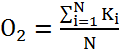  - расчет показателя по данному критерию - расчет показателя по данному критерию - расчет показателя по данному критерию - расчет показателя по данному критерию - расчет показателя по данному критерию - расчет показателя по данному критерию - расчет показателя по данному критерию - расчет показателя по данному критерию - расчет показателя по данному критерию - расчет показателя по данному критерию1.МП Управление муниципальными финансами МП Управление муниципальными финансами МП Управление муниципальными финансами МП Управление муниципальными финансами МП Управление муниципальными финансами МП Управление муниципальными финансами МП Управление муниципальными финансами МП Управление муниципальными финансами МП Управление муниципальными финансами МП Управление муниципальными финансами МП Управление муниципальными финансами Подпрограмма 1  Управление муниципальным долгом города Енисейска100%100%Целевой индикатор 1Отношение муниципального долга города Енисейска к доходам местного бюджета без учета объема безвозмездных поступлений%Не более 100Не более 10038,3938,3938,39100%100%Значение фактического показателя не превысило значения планового Значение фактического показателя не превысило значения планового Целевой индикатор 2Отношение годовой суммы платежей на погашение и обслуживание муниципального долга города Енисейска к доходам местного бюджета%Не более 30Не более 309,439,439,43100%100%Значение фактического показателя не превысило значения плановогоЗначение фактического показателя не превысило значения плановогоЦелевой индикатор 3Доля расходов на обслуживание муниципального долга города Енисейска в объеме расходов местного бюджета, за исключением объема 
расходов, которые осуществляются за счет субвенций, предоставляемых из бюджетов бюджетной системы Российской Федерации%Не более 15Не более 150,940,940,94100%100%Значение фактического показателя не превысило значения плановогоЗначение фактического показателя не превысило значения плановогоЦелевой индикатор 4Просроченная задолженность по долговым обязательствам города ЕнисейскаРуб.00000100%100%Значение фактического показателя не превысило значения плановогоЗначение фактического показателя не превысило значения плановогоПодпрограмма 2. Обеспечение реализации муниципальной программы и прочие мероприятияПо данной подпрограмме не установлены целевые показателиПо данной подпрограмме не установлены целевые показатели2.МП Развитие малого и среднего предпринимательства и социально-ориентированных некоммерческих организаций на территории города Енисейска   МП Развитие малого и среднего предпринимательства и социально-ориентированных некоммерческих организаций на территории города Енисейска   МП Развитие малого и среднего предпринимательства и социально-ориентированных некоммерческих организаций на территории города Енисейска   МП Развитие малого и среднего предпринимательства и социально-ориентированных некоммерческих организаций на территории города Енисейска   МП Развитие малого и среднего предпринимательства и социально-ориентированных некоммерческих организаций на территории города Енисейска   МП Развитие малого и среднего предпринимательства и социально-ориентированных некоммерческих организаций на территории города Енисейска   МП Развитие малого и среднего предпринимательства и социально-ориентированных некоммерческих организаций на территории города Енисейска   МП Развитие малого и среднего предпринимательства и социально-ориентированных некоммерческих организаций на территории города Енисейска   МП Развитие малого и среднего предпринимательства и социально-ориентированных некоммерческих организаций на территории города Енисейска   МП Развитие малого и среднего предпринимательства и социально-ориентированных некоммерческих организаций на территории города Енисейска   МП Развитие малого и среднего предпринимательства и социально-ориентированных некоммерческих организаций на территории города Енисейска   Подпрограмма 1    Поддержка субъектов малого и среднего предпринимательства на территории города Енисейска100%100%100%Целевой    показатель 1 Количество вновь созданных субъектов малого и среднего предпринимательства, получивших государственную (муниципальную) поддержку в 2015г.Ед. 5 5666120%120%120%Значение целевого показателя превышает плановые значение  на 20%, т.к. по двум получателям субсидии был сокращен размер субсидии.Целевой    показатель 2 Количество созданных рабочих мест (включая вновь зарегистрированных индивидуальных предпринимателей) в секторе малого и среднего предпринимательства Ед.1212131313108,3%108,3%108,3%Значение целевого показателя превышает плановое значение на 8,3%, из-за увеличения числа получателей субсидииЦелевой    показатель 3Количество сохраненных рабочих мест в секторе малого и среднего предпринимательства за период реализации программыЕд.7575757575100%100%100%Значение показателя достигнуто в полном объемеЦелевой    показатель 4Объем привлеченных внебюджетных инвестиций в секторе малого и среднего предпринимательства за период реализации программы,Млн.руб.6,06,09,039,039,03150,5%150,5%150,5%Фактическое значение данного показателя превышает плановое на 50%, связано с тем, что субъектами предпринимательства были приобретены дорогостоящее оборудование и транспортные средства в отчетном периодеПодпрограмма  2    Поддержка социально-ориентированных некоммерческих организаций города ЕнисейскаЦелевой    показатель 1Количества реализованных общественных проектов социально ориентированными некоммерческими организациямиЕд.44444100%100%100%Значение показателя достигнуто в полном объемеЦелевой    показатель 2Количества поддержанных СО НКО, осуществляющих деятельность на территории г. ЕнисейскаЕд.44444100%100%100%Значение показателя достигнуто в полном объеме3.МП Система социальной защиты населения города Енисейска  МП Система социальной защиты населения города Енисейска  МП Система социальной защиты населения города Енисейска  МП Система социальной защиты населения города Енисейска  МП Система социальной защиты населения города Енисейска  МП Система социальной защиты населения города Енисейска  МП Система социальной защиты населения города Енисейска  МП Система социальной защиты населения города Енисейска  МП Система социальной защиты населения города Енисейска  МП Система социальной защиты населения города Енисейска  МП Система социальной защиты населения города Енисейска  Подпрограмма 1 Повышение качества жизни отдельных категорий граждан, в т. ч.  инвалидов, степени их социальной защищенностиЦелевой   показатель 1Доля граждан, получивших регулярные денежные выплаты, от числа граждан, имеющих на них право%91,791,795,595,595,5104,1%104,1%104,1%Значение показателя достигнуто в полном объемеЦелевой   показатель 2Удельный вес инвалидов, реализовавших индивидуальные программы реабилитации в муниципальных учреждениях социального обслуживания, от общего числа инвалидов в городе%22,322,321,521,521,596,4%96,4%96,4%Отклонение от планового показателя связано с тем, что меньшее количество инвалидов реализовали ИПРПодпрограмма 2 Социальная поддержка семей, имеющих детейЦелевой   показатель 1Удельный вес семей с детьми, получающих меры социальной поддержки, в общей численности семей с детьми, имеющих на них право%100100100100100100%100%100%Значение показателя достигнуто в полном объемеЦелевой   показатель 2Доля оздоровленных детей из числа детей, находящихся в трудной жизненной ситуации, подлежащих оздоровлению в городе%5151515151100%100%100%Значение показателя достигнуто в полном объемеЦелевой   показатель 3Доля граждан, получивших услуги в учреждениях социального обслуживания населения, в общем числе граждан, обратившихся за их получением%100100100100100100%100%100%Значение показателя достигнуто в полном объемеЦелевой   показатель 4Среднемесячная номинальная начисленная заработная плата работников муниципальных учреждений социального обслуживания населенияРуб.19140,219140,222 411,522 411,522 411,5117,1%117,1%117,1%Фактическое значение данного показателя превышает плановое, на 17,1% в связи с реализацией в текущем году майского Указа Президента  о повышение оплаты труда отдельным категориям работников бюджетной сферыПодпрограмма 3 Обеспечение социальной поддержки граждан на оплату жилого помещения и коммунальных услугЦелевой   показатель 1Удельный вес граждан, получающих меры социальной поддержки на оплату жилого помещения и коммунальных услуг, в общей численности граждан, проживающих на территории города и имеющих право на их получение%99,299,299,299,299,2100%100%100%Показатель достиг планового объема, связано с исполнительской дисциплиной получателей субсидий и не до пускания задолженностей по оплате ЖКУПодпрограмма 4 Повышение качества и доступности социальных услуг населениюЦелевой   показатель 1Удельный вес детей-инвалидов, проживающих в семьях, получивших реабилитационные услуги в муниципальных учреждениях социального обслуживания населения, к общему числу детей-инвалидов, проживающих на территории города  %100100100100100100%100%100%Показатель достиг планового объемаЦелевой   показатель 2Удельный вес граждан пожилого возраста \и инвалидов (взрослых и детей), получивших услуги в негосударственных учреждениях социального обслуживания, в общей численности граждан пожилого возраста и инвалидов (взрослых и детей), получивших услуги в муниципальных учреждениях социального обслуживания%00000100%100%100%Показатель достиг планового объемаЦелевой   показатель 3Охват граждан пожилого возраста и инвалидов всеми видами социального обслуживания на дому (на 10000 пенсионеров)Ед.17,317,318,418,418,4106,4%106,4%106,4%Показатель достиг планового объемаЦелевой   показатель 4Удельный вес обоснованных жалоб на качество предоставления услуг муниципальными учреждениями социального обслуживания населения к общему количеству получателей данных услуг в календарном году%00000100%100%100%Показатель достиг планового объемаЦелевой   показатель 5Уровень удовлетворенности граждан качеством предоставления услуг муниципальными учреждениями социального обслуживания населения%9696999999103%103%103%Показатель достиг планового объемаПодпрограмма 5 Обеспечение реализации муниципальной программы и прочие мероприятияЦелевой   показатель 1Уровень исполнения субвенций на реализацию переданных полномочий края%959595,995,995,9100,9%100,9%100,9%Показатель достиг планового объемаЦелевой   показатель 2Уровень удовлетворённости жителей города качеством предоставления государственных и муниципальных услуг в сфере социальной поддержки населения%97,697,699,099,099,0101,4%101,4%101,4%Показатель достиг планового объемаЦелевой   показатель 3Удельный вес обоснованных жалоб к числу граждан, ктотрым предоставлены государственные и муниципальные услуги по социальной поддержке в календарном году%Не более 0,1%Не более 0,1%000100%100%100%Показатель достиг планового объема4.МП Развитие культуры города Енисейска МП Развитие культуры города Енисейска МП Развитие культуры города Енисейска МП Развитие культуры города Енисейска МП Развитие культуры города Енисейска МП Развитие культуры города Енисейска МП Развитие культуры города Енисейска МП Развитие культуры города Енисейска МП Развитие культуры города Енисейска МП Развитие культуры города Енисейска МП Развитие культуры города Енисейска Подпрограмма 1Культурное наследие93,8%93,8%Цель: Сохранение и эффективное использование культурного наследия города ЕнисейскаЦель: Сохранение и эффективное использование культурного наследия города ЕнисейскаЦель: Сохранение и эффективное использование культурного наследия города ЕнисейскаЦель: Сохранение и эффективное использование культурного наследия города ЕнисейскаЦель: Сохранение и эффективное использование культурного наследия города ЕнисейскаЦель: Сохранение и эффективное использование культурного наследия города ЕнисейскаЦель: Сохранение и эффективное использование культурного наследия города ЕнисейскаЦель: Сохранение и эффективное использование культурного наследия города ЕнисейскаЦель: Сохранение и эффективное использование культурного наследия города ЕнисейскаЦель: Сохранение и эффективное использование культурного наследия города ЕнисейскаЦель: Сохранение и эффективное использование культурного наследия города ЕнисейскаЦелевой индикатор  1Увеличение доли экспонируемых музейных предметов от основного музейного фонда %555555100%100%Показатель выполнен в полном объемеЦелевой индикатор  4Увеличение объема  фактической книговыдачи  муниципальных библиотек отрасли «культура» г. Енисейскаэкз.243 700243 700238 059238 059238 059238 05997,7%97,7%Снижение значения планового показателя связано с закрытием здания центральной библиотеки на реставрационные работы  Подпрограмма 2 Искусство и народное творчествоЦелевой индикатор  1 Сохранение доли обучающихся (от основного контингента обучающихся школ дополнительного образования отрасли «культура» г. Енисейска)  - победителей  конкурсов, смотров, фестивалей и других мероприятий%636363636363100%100%Показатель выполнен в полном объемеЦелевой индикатор  2Увеличение числа участников (посетителей) культурно-досуговых мероприятий, организованных учреждениями отрасли «культура» г. ЕнисейскаЧел.150 500150 500150 500150 500150 500150 500100%100%Показатель выполнен в полном объемеЦелевой индикатор  3Увеличение числа участников (посетителей) культурно-досуговых мероприятий, организованных учреждениями отрасли «культура» г. Енисейска, на платной основеЧел.34 12034 12034 12034 12034 12034 120100%100%Показатель выполнен в полном объемеПодпрограмма 3 Обеспечение условий реализации программы и прочие мероприятияЦелевой индикатор  1: Увеличение количества специалистов учреждений отрасли «культура» г. Енисейска, повысивших квалификациюЧел.303030303030100%100%Показатель выполнен в полном объемеЦелевой индикатор  2: Сохранение количества детей, охваченных дополнительным образованием в учреждениях дополнительного образования детей художественно-эстетической направленности отрасли «культура» г. Енисейска, имеющих право на предоставление предпрофессионального образования в области культурыЧел.646646646646646646100%100%Показатель выполнен в полном объемеЦелевой индикатор  3:Увеличение количества учреждений отрасли «культура» г. Енисейска, обновивших материально-техническую базуЕд.555555100%100%Показатель выполнен в полном объемеЦелевой индикатор  4:Увеличение количества учреждений отрасли «культура» г. Енисейска, в которых проведены мероприятия, направленные на создание условий для предоставления информационно-электронных услугЕд.44111125%25%Значение планового показателя не достигнуто по причине отсутствия средств местного бюджета, реализация данного мероприятий планировалась за счет средств краевого бюджета, (краевое финансирование также отсутствует)Целевой индикатор  5:Сохранение количества учреждений, отделов, обеспечивающих эффективное управление в отрасли «культура» г. ЕнисейскаЕд.222222100%100%Показатель выполнен в полном объемеПодпрограмма 4Подготовка к 400-летию города Енисейска  в 2019 годуЦелевой индикатор 3Увеличение туристического потока в городе Енисейске не менее чем на 156% к 2016 (62 300 чел.) году по сравнению с 2012 годомЧел.62 30062 30062 30062 30062 30062 300100%100%Показатель выполнен в полном объемеПодпрограмма 5Августовская ярмаркаЦелевой индикатор  1 Увеличение числа посетителей выставочно-ярмарочных мероприятийЧел.22 00022 00018 50018 50018 50018 50084,1%84,1%Снижение значения планового показателя связано с плохими погодными условиями в день проведения мероприятийЦелевой индикатор  2 Увеличение числа участников выставочно-ярмарочных мероприятийЧел.130130130130130130100%100%Показатель выполнен в полном объемеПодпрограмма 6 Развитие архивного дела в городе Енисейске        Целевой индикатор  1Увеличение количества принятых и закартонированных новых дел (документов)Ед.470470470470470470100%100%Показатель выполнен в полном объемеЦелевой индикатор  2Увеличение количества оцифрованных архивных документов Ед.2 0002 0002 0002 0002 0002 000100%100%Показатель выполнен в полном объеме5.МП Развитие системы образования города Енисейска     МП Развитие системы образования города Енисейска     МП Развитие системы образования города Енисейска     МП Развитие системы образования города Енисейска     МП Развитие системы образования города Енисейска     МП Развитие системы образования города Енисейска     МП Развитие системы образования города Енисейска     МП Развитие системы образования города Енисейска     МП Развитие системы образования города Енисейска     МП Развитие системы образования города Енисейска     МП Развитие системы образования города Енисейска     Подпрограмма 1Реализация муниципальной образовательной политики в области дошкольного образования108,7%108,7%Целевой индикатор 1Обеспеченность детей дошкольного возраста местами в дошкольных образовательных учрежденияхмест8988981253125312531253139.5 %139.5 %Увеличение количества мест в дошкольных образовательных учреждениях объясняется тем, что в ноябре 2015 года введен в эксплуатацию новый детский сад на 190 местПодпрограмма 2Реализация муниципальной образовательной политики в области  общего образованияЦелевой индикатор 1Доля выпускников общеобразовательных организаций, не сдавших единый государственный экзамен, в общей численности выпускников%1,31,30,80,80,80,8100%100%Значение данного показателя улучшено, один выпускник, допущенный к сдаче выпускных экзаменов,  не прошел итоговую аттестациюЦелевой индикатор 2Доля детей школьного возраста, охваченных организованным летним отдыхом%41,041,040,640,640,640,699,0%99,0%Значение целевого показателя несколько уменьшился за счет изменения методики расчета данного показателя, планируемое к отдыху количество детей осталось без измененияПодпрограмма 3Реализация муниципальной образовательной политики в области дополнительного образованияЦелевой индикатор 1Доля детей в возрасте 5 -18 лет занимающихся по программам дополнительного образования от общей численности детей в возрасте от 5 до 18 лет.%52,152,169,969,969,969,9134,2%134,2%Увеличение планового значения показателя связано с тем, что в 2015 году изменилась сеть образовательных учреждений, в частности, произошла реорганизация двух учреждений дополни тельного образования - Центр детского творчества и станция юных натуралистов объединились в одно учреждение Центр дополнительного образованияПодпрограмма 4Реализация муниципальной образовательной политики межшкольным учебным комбинатомЦелевой индикатор 1Доля учащихся, обучающихся по образовательным программам, имеющим целью трудовое воспитание, профессиональную ориентацию от общей численности учащихся 5  -11 классов%94,294,2100100100100106,2%106,2%Увеличение значения данного целевого показателя связано с тем, что в 2015 году изменилась сеть образовательных учреждений, в частности, произошла реорганизация двух учреждений до-полнительного образования, увеличилось количество  образовательных программ имеющих целью трудовое воспитание и профориентациюПодпрограмма 5Обеспечение  реализации муниципальной программы и прочие мероприятияЦелевой индикатор 1Доля своевременно утвержденных планов финансово -экономической  деятельности и муниципальных заданий подведомственных учреждений на текущий финансовый год и плановый период%100100100100100100100%100%Показатель достиг планового объемаМероприятие 1 «Организация и осуществление деятельности по опеке и попечительству в отношении несовершеннолетних»Количество детей сирот, детей, оставшихся без попечения родителей, устроенных в замещающие семьиЧел.171717171717100%                                                                                                                                                                                                                                                                                                                                                                                                           100%                                                                                                                                                                                                                                                                                                                                                                                                           Значение данного показателя было достигнуто, 14 детей были оформлены в приемные семьи, 3 детей были возвращены в семьи.родителямМероприятие 2 «Создание условий, обеспечивающих выявление, поддержку и развитие талантливых детей и молодежи»Доля детей и молодежи, участвующих в интеллектуальных, творческих и спортивных мероприятиях различного уровня%444444444444100%100%Показатель достиг планового объемаМероприятие 3 «Стимулирование труда лучших работников системы образования г.Енисейска»Доля работников системы образования, участвующих в профессиональных мероприятиях на предоставление собственного профессионального мастерства%252525252525100%100%Показатель достиг планового объема6МП Модернизация, реконструкция и капитальный ремонт объектов коммунальной инфраструктуры. Благоустройство территорииМП Модернизация, реконструкция и капитальный ремонт объектов коммунальной инфраструктуры. Благоустройство территорииМП Модернизация, реконструкция и капитальный ремонт объектов коммунальной инфраструктуры. Благоустройство территорииМП Модернизация, реконструкция и капитальный ремонт объектов коммунальной инфраструктуры. Благоустройство территорииМП Модернизация, реконструкция и капитальный ремонт объектов коммунальной инфраструктуры. Благоустройство территорииМП Модернизация, реконструкция и капитальный ремонт объектов коммунальной инфраструктуры. Благоустройство территорииМП Модернизация, реконструкция и капитальный ремонт объектов коммунальной инфраструктуры. Благоустройство территорииМП Модернизация, реконструкция и капитальный ремонт объектов коммунальной инфраструктуры. Благоустройство территорииМП Модернизация, реконструкция и капитальный ремонт объектов коммунальной инфраструктуры. Благоустройство территорииМП Модернизация, реконструкция и капитальный ремонт объектов коммунальной инфраструктуры. Благоустройство территорииМП Модернизация, реконструкция и капитальный ремонт объектов коммунальной инфраструктуры. Благоустройство территорииПодпрограмма 1. Оптимизация систем коммунальной инфраструктуры и объектов коммунального хозяйства87,5%87,5%87,5%Целевой показатель 1Уровень износа коммунальной инфраструктуры%50,950,950,950,9100%100%100%Целевой показатель выполнен в полном объеме, в отчетном периоде был проведен капитальный ремонт  водопроводной сети по ул. Пушкина- 550,0 мЦелевой показатель выполнен в полном объеме, в отчетном периоде был проведен капитальный ремонт  водопроводной сети по ул. Пушкина- 550,0 мПодпрограмма 2. Функционирование дорожного хозяйства и транспортаЦелевой показатель 1Доля протяженности автомобильных дорог общего пользования местного значения, не отвечающих нормативным требованиям, в общей протяженности автомобильных дорог общего пользования местного значения составит%17,517,517,517,5100%100%100%Показатель выполнен в полном объеме, отремонтирована дорога общего пользования местного значения по ул. Куйбышева -0,333 км, а так же отремонтированы тротуары по ул. Ленина, ул. Бабкина, ул. Кирова -433,5 м  Показатель выполнен в полном объеме, отремонтирована дорога общего пользования местного значения по ул. Куйбышева -0,333 км, а так же отремонтированы тротуары по ул. Ленина, ул. Бабкина, ул. Кирова -433,5 м  Целевой показатель 2Количество детских учреждений (школ) вблизи которых участки автомобильных дорог местного значения оборудованы дорожными знаками 1,23 «Дети»Шт.8888100%100%100%Показатель достиг планового объема, установлены 8 дорожных знаков 1,23 «Дети» на пленке алмазного типа. Дорожные знаки были установлены вблизи детских учреждений МБДОУ №4 «Улыбка» и МБОУ СОШ №2Показатель достиг планового объема, установлены 8 дорожных знаков 1,23 «Дети» на пленке алмазного типа. Дорожные знаки были установлены вблизи детских учреждений МБДОУ №4 «Улыбка» и МБОУ СОШ №2Подпрограмма 3. Обеспечение функционирования объектов благоустройстваЦелевой показатель 1Обеспечение санкционированными местами размещения или обезвреживания ТБОЕд.----- - - Недостижение планового значения показателя обусловлено переносом срока строительства полигона ТБО на 2017 годНедостижение планового значения показателя обусловлено переносом срока строительства полигона ТБО на 2017 годЦелевой показатель 2Процент обеспеченности уличным освещением%100100100100100%100%100%Показатель достиг планового объемаПоказатель достиг планового объемаПодпрограмма 4. Обеспечение реализации муниципальной программы и прочие расходыЦелевой показатель 1Процент исполнения бюджетных обязательств%100100100100100%100%100%Показатель достиг планового объемаПоказатель достиг планового объемаПодпрограмма 5. Обеспечение деятельности (оказание услуг) подведомственного учрежденияМероприятие 1. Реализация временных мер поддержки населения в целях обеспечения доступности коммунальных услугЦелевой показатель 1Уровень возмещения населения затрат на предоставление ЖКУ по установленным для населения тарифам%99,299,299,299,2100%100%100%Показатель достиг планового объемаПоказатель достиг планового объемаМероприятие 2. Возмещение убытков по содержанию баниЦелевой показатель 1Процент покрытия убытков по содержанию бани%-------Мероприятие 3.Взносы в фонд по капитальному ремонту.Целевой показатель 1Процент исполнения бюджетных обязательств%100100000%0%0%Недостижение планового показателя связано с отсутствием финансирования из местного бюджетаНедостижение планового показателя связано с отсутствием финансирования из местного бюджетаМероприятие 4. Изготовление сметной документации на проведение работ по капитальному ремонту объектов коммунального хозяйстваЦелевой показатель 1Количество изготовленных ПСД по капитальному ремонту объектов коммунального хозяйства Ед.1111100%100%100%Показатель достиг планового объема, ПСД на проведение работ по капитальному ремонту объектов коммунального хозяйства изготовлена..Показатель достиг планового объема, ПСД на проведение работ по капитальному ремонту объектов коммунального хозяйства изготовлена..7МП  Развитие строительства на  территории города ЕнисейскаМП  Развитие строительства на  территории города ЕнисейскаМП  Развитие строительства на  территории города ЕнисейскаМП  Развитие строительства на  территории города ЕнисейскаМП  Развитие строительства на  территории города ЕнисейскаМП  Развитие строительства на  территории города ЕнисейскаМП  Развитие строительства на  территории города ЕнисейскаМП  Развитие строительства на  территории города ЕнисейскаМП  Развитие строительства на  территории города ЕнисейскаМП  Развитие строительства на  территории города ЕнисейскаМП  Развитие строительства на  территории города ЕнисейскаПодпрограмма 1Территориальное планирование, градостроительное зонирование и документация по планировке территории города Енисейска.98,8%98,8%98,8%Целевой показатель 2Разработка проекта планировки «Южный-2»  ед.ед.111100%100%100%Проект разработан,  публичные слушания назначены на 11.05.2016Проект разработан,  публичные слушания назначены на 11.05.2016Целевой показатель 4Разработка проекта внесения изменений в Генеральный план г. Енисейскаед.ед.111100%100%100%Проект разработан,  публичные слушания назначены на 11.05.2016Проект разработан,  публичные слушания назначены на 11.05.2016Целевой показатель 5Разработка проекта внесения изменений в Правила землепользования и застройки г. Енисейскаед.ед.111100%100%100%Проект разработан,  публичные слушания назначены на 11.05.2016Проект разработан,  публичные слушания назначены на 11.05.2016Подпрограмма 2. Переселение граждан из аварийного жилищного фонда в городе Енисейске.Целевой показатель 1Строительство многоквартирных домов по ул. Доброва, 49 Б (введенная площадь)   Площад жил.пом. кв. м.Площад жил.пом. кв. м.1371,01625,31625,3100%100%100%Введен в эксплуатацию 01.12.2015 г.Введен в эксплуатацию 01.12.2015 г.Целевой показатель 2Строительство 60-квартирного дома по ул. Ленина, 4 (введенная площадь)  площадь жил.пом. кв.м.площадь жил.пом. кв.м.3 2993406,53406,5100%100%100%Введен в эксплуатацию 29.12.2015 г.Введен в эксплуатацию 29.12.2015 г.Целевой показатель 3Количество переселенных жителейчел.чел.187187187100%100%100%Показатель достиг планового объемаПоказатель достиг планового объемаЦелевой показатель 4Количество расселенных помещений в аварийных домахквартирквартир787878100%100%100%Показатель достиг планового объемаПоказатель достиг планового объемаЦелевой показатель 5Расселяемая площадь аварийных домовкв. м.кв. м.3127,23127,23127,2100%100%100%Показатель достиг планового объемаПоказатель достиг планового объемаЦелевой показатель 6Количество снесенных аварийных домовед.ед.87787,587,587,5Показатель был выполнен не в полном объеме, т. к. один дом не подлежит сносу,  поскольку обладает признаками объекта культурного наследияПоказатель был выполнен не в полном объеме, т. к. один дом не подлежит сносу,  поскольку обладает признаками объекта культурного наследияЦелевой показатель 7Количество справок о техническом состоянии объектов с определением процента износа ед.ед.000---Подпрограмма 3 Обеспечение реализации муниципальной программы и прочие мероприятия.Целевой индикатор  8Реализация муниципальной программы %%100100100100%100%100%Показатель достиг планового объемаПоказатель достиг планового объема8МП Развитие физической культуры, спорта и молодежной политики в городе ЕнисейскеМП Развитие физической культуры, спорта и молодежной политики в городе ЕнисейскеМП Развитие физической культуры, спорта и молодежной политики в городе ЕнисейскеМП Развитие физической культуры, спорта и молодежной политики в городе ЕнисейскеМП Развитие физической культуры, спорта и молодежной политики в городе ЕнисейскеМП Развитие физической культуры, спорта и молодежной политики в городе ЕнисейскеМП Развитие физической культуры, спорта и молодежной политики в городе ЕнисейскеМП Развитие физической культуры, спорта и молодежной политики в городе ЕнисейскеМП Развитие физической культуры, спорта и молодежной политики в городе ЕнисейскеМП Развитие физической культуры, спорта и молодежной политики в городе ЕнисейскеМП Развитие физической культуры, спорта и молодежной политики в городе ЕнисейскеПодпрограмма 1. Развитие физической культуры и спорта в городе Енисейске102,5%102,5%102,5%Целевой индикатор  1Увеличение численности  систематически занимающихся физической культурой и спортом  Ед.Ед.460049254925107,1%107,1%107,1%Показатель достиг планового объемаПоказатель достиг планового объемаЦелевой индикатор 2 Увеличение количества проведенных физкультурных массовых комплексных  мероприятийЕд.Ед.515252101,9%101,9%101,9%Показатель достиг планового объемаПоказатель достиг планового объемаЦелевой индикатор 3Увеличение количества зональных, краевых соревнований проводимых на территории (выездные мероприятия)   Красноярского края и за его пределами Ед.Ед.555100%100%100%Показатель достиг планового объемаПоказатель достиг планового объемаЦелевой индикатор 4Количество детей и подростков, занимающихся в спортивной школеЧел.Чел.72067267293,3%93,3%93,3%Недостижение планового значения показателя связано с сокращением штатной численности  тренерского состава, (в 2015 году уволились 2 тренера, 1 тренер вышел на пенсию).Недостижение планового значения показателя связано с сокращением штатной численности  тренерского состава, (в 2015 году уволились 2 тренера, 1 тренер вышел на пенсию).Целевой индикатор 5Доля обучающихся, принявших участие в составе сборных команд по видам спорта на чемпионатах и первенствах: %.%.646464100%100%100%Показатель достиг планового объемаПоказатель достиг планового объемаЦелевой индикатор 6Доля обучающихся занявших призовые места на чемпионатах и первенствах от количества принявших участие%.%.484949102,1%102,1%102,1%Показатель достиг планового объемаПоказатель достиг планового объемаЦелевой индикатор 7Удельный вес населения систематически занимающегося физической культурой и спортом%%2526,526,5106%106%106%Показатель достиг планового объемаПоказатель достиг планового объемаПодпрограмма 2 Развитие молодежной политики города ЕнисейскаЦелевой индикатор  1Количество молодежи,  вовлеченных в молодежную политику Ед.Ед.470470470100%100%100%Показатель достиг планового объемаПоказатель достиг планового объемаЦелевой индикатор 2Количества проведенных молодежных массовых комплексных  мероприятийЕд.Ед.242424100%100%100%Показатель достиг планового объемаПоказатель достиг планового объемаЦелевой индикатор 3Количества зональных, краевых мероприятий проводимых на территории (выездные мероприятия)   Красноярского края и за его пределамиЕд.Ед.777100%100%100%Показатель достиг планового объемаПоказатель достиг планового объемаПодпрограмма 3 Обеспечение жильем молодых семейПоказатель достиг планового объемаПоказатель достиг планового объемаЦелевой индикатор  1Количество молодых семей, получивших социальную  поддержку в виде сертификатаЕд.Ед.888100%100%100%Показатель достиг планового объемаПоказатель достиг планового объемаЦелевой индикатор  2Доля молодых семей – участников программы, получивших сертификат%%3,063,063,06100%100%100%Показатель достиг планового объемаПоказатель достиг планового объема9МП Учет и инвентаризация муниципального имущества г. ЕнисейскаМП Учет и инвентаризация муниципального имущества г. ЕнисейскаМП Учет и инвентаризация муниципального имущества г. ЕнисейскаМП Учет и инвентаризация муниципального имущества г. ЕнисейскаМП Учет и инвентаризация муниципального имущества г. ЕнисейскаМП Учет и инвентаризация муниципального имущества г. ЕнисейскаМП Учет и инвентаризация муниципального имущества г. ЕнисейскаМП Учет и инвентаризация муниципального имущества г. ЕнисейскаМП Учет и инвентаризация муниципального имущества г. ЕнисейскаМП Учет и инвентаризация муниципального имущества г. ЕнисейскаМП Учет и инвентаризация муниципального имущества г. ЕнисейскаПодпрограмма 1 «Обеспечение реализации муниципальной программы и прочие мероприятия»» на 2015 -2018 годы.81,3%81,3%81,3%Целевой индикатор 1Процент освоения лимита бюджетных средств.%100100535353%53%53%Значение показателя не было достигнуто по причине переноса выплаты заработной платы и перечисления страховых взносов сотрудникам учреждения за декабрь 2015года  на январь 2016 годаЗначение показателя не было достигнуто по причине переноса выплаты заработной платы и перечисления страховых взносов сотрудникам учреждения за декабрь 2015года  на январь 2016 годаМероприятие 1. Организация работ по изготовлению технической документации на объекты недвижимости  в соответствии с требованиями действующего законодательстваЦелевой индикатор  1Количество изготовленных технических паспортов на объекты недвижимостиЕд.-------Целевой индикатор  2Количество земельных участков прошедших межеваниеЕд.3333303090,9%90,9%90,9%Плановый показатель не был достигнут в связи с дефицитом бюджетаПлановый показатель не был достигнут в связи с дефицитом бюджетаЦелевой индикатор  3Количество объектов, по которым требуется заключение о техническом состоянии строительной конструкции Ед.-------Мероприятие 2. Организация проведение  независимой  оценки стоимости на объекты недвижимости муниципальной собственностиЦелевой индикатор  1Количество  объектов, по которым требуется заключение независимой оценкиЕд.26262626100%100%100%Показатель достиг планового объемаПоказатель достиг планового объема10МП Развитие  информационного пространства на территории города Енисейска     МП Развитие  информационного пространства на территории города Енисейска     МП Развитие  информационного пространства на территории города Енисейска     МП Развитие  информационного пространства на территории города Енисейска     МП Развитие  информационного пространства на территории города Енисейска     МП Развитие  информационного пространства на территории города Енисейска     МП Развитие  информационного пространства на территории города Енисейска     МП Развитие  информационного пространства на территории города Енисейска     МП Развитие  информационного пространства на территории города Енисейска     МП Развитие  информационного пространства на территории города Енисейска     МП Развитие  информационного пространства на территории города Енисейска     Подпрограмма 1 Развитие информационного пространства на территории города ЕнисейскаЦелевой индикатор  1Сохранение объема публикации документов, постановлений, решений и т.п. администрации города     %100100100100100%100%100%Показатель достиг своего планового значенияПоказатель достиг своего планового значенияЦелевой индикатор  2Сохранение объема публикации документов, постановлений, Решений и т.п. городского Совета депутатов %100100100100100%100%100%Показатель достиг своего планового значенияПоказатель достиг своего планового значенияЦелевой индикатор  3Сохранение объема публикации документов и материалов подведомственных учреждений%70707070100%100%100%Показатель достиг своего планового значенияПоказатель достиг своего планового значенияЦелевой индикатор  4Расширение информационных рамок в освещении жизни города в СМИ и на сайте города%70707070100%100%100%Показатель достиг своего планового значенияПоказатель достиг своего планового значения№п/пНаименование показателяЕд. изм.Значение показателей отчетного периодаЗначение показателей отчетного периода%исполненияОбоснование отклонений значения показателя за отчетный период№п/пНаименование показателяЕд. изм.планфакт%исполненияОбоснование отклонений значения показателя за отчетный период -  расчет показателя по данному критерию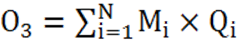  -  расчет показателя по данному критерию -  расчет показателя по данному критерию -  расчет показателя по данному критерию -  расчет показателя по данному критерию -  расчет показателя по данному критерию1.МП Управление муниципальными финансами МП Управление муниципальными финансами МП Управление муниципальными финансами МП Управление муниципальными финансами МП Управление муниципальными финансами МП Управление муниципальными финансами Подпрограмма 1  Управление муниципальным долгом города Енисейска92,3%Целевой индикатор 2Доля расходов городского бюджета, формируемых в рамках муниципальных программ города Енисейска%Более 9595,1100,1%Показатель достиг своего планового значенияЦелевой индикатор 3Отношение муниципального долга города Енисейска к доходам городского бюджета за исключением безвозмездных поступлений%Менее 10038,39100%Фактическое значение показателя не превышает планового значенияЦелевой индикатор 4Отношение годовой суммы платежей на погашение и обслуживание муниципального долга города Енисейска к доходам городского бюджета%Менее 309,43100%Показатель достиг своего планового значенияЦелевой индикатор 5Доля расходов на обслуживание муниципального долга города Енисейска в объеме расходов городского бюджета, за исключением объема расходов, которые осуществляются за счет субвенций, предоставляемых из бюджетов бюджетной системы Российской Федерации%Менее 150,93100%Показатель достиг своего планового значенияЦелевой индикатор 7Обеспечение исполнения расходных обязательств города Енисейска (за исключением безвозмездных поступлений)%Более 9580,384,5%Фактическое значение показателя ниже планового значения по причине невыполнения плана по доходам бюджетаЦелевой индикатор 8Разработка и размещение на официальном сайте администрации города Енисейска брошюры «Бюджет для граждан»Ед.11100%Показатель достиг своего планового значенияПодпрограмма 2. Обеспечение реализации муниципальной программы и прочие мероприятияПлановые показатели не установлены2.МП Развитие малого и среднего предпринимательства и социально-ориентированных некоммерческих организаций на территории города Енисейска   МП Развитие малого и среднего предпринимательства и социально-ориентированных некоммерческих организаций на территории города Енисейска   МП Развитие малого и среднего предпринимательства и социально-ориентированных некоммерческих организаций на территории города Енисейска   МП Развитие малого и среднего предпринимательства и социально-ориентированных некоммерческих организаций на территории города Енисейска   МП Развитие малого и среднего предпринимательства и социально-ориентированных некоммерческих организаций на территории города Енисейска   МП Развитие малого и среднего предпринимательства и социально-ориентированных некоммерческих организаций на территории города Енисейска   Подпрограмма 1    Поддержка субъектов малого и среднего предпринимательства на территории города ЕнисейскаЦелевой    показатель 1 Увеличение численности субъектов малого предпринимательства на 10 000 чел. населения%439,82354,480,5%Плановое значение данного показателя не достигнуто по причине сокращения количества субъектов предпринимательства в т.ч. ИП, одной из причин является экономический кризис, снижение  уровня жизни  населения и  следовательно потребительского спросаЦелевой    показатель 2Доля субъектов малого и среднего предпринимательства, обратившихся за государственной (муниципальной) поддержкой в результате полученных сведений из СМИ, в общем  объеме обратившихся%3030100%Плановые значения показателей выполнены в полном объемеПодпрограмма  2    Поддержка социально-ориентированных некоммерческих организаций города ЕнисейскаПо данной подпрограмме показатели результативности не установленыПо данной подпрограмме показатели результативности не установленыПо данной подпрограмме показатели результативности не установленыПо данной подпрограмме показатели результативности не установленыПо данной подпрограмме показатели результативности не установлены3.МП Система социальной защиты населения города Енисейска  МП Система социальной защиты населения города Енисейска  МП Система социальной защиты населения города Енисейска  МП Система социальной защиты населения города Енисейска  МП Система социальной защиты населения города Енисейска  МП Система социальной защиты населения города Енисейска  Удельный вес граждан, получающих меры социальной поддержки адресно (с учетом доходности), в общей численности граждан, имеющих на них право%44,832,171,7Не достижение значения данного показателя связано с тем,  что в связи с действующим законодательством, была приостановлена льгота отдельным категориям граждан- получателей субсидии, из-за имеющихся у них задолженностей по оплате коммунальных услуг. 4.МП Развитие культуры города Енисейска МП Развитие культуры города Енисейска МП Развитие культуры города Енисейска МП Развитие культуры города Енисейска МП Развитие культуры города Енисейска МП Развитие культуры города Енисейска Подпрограмма 1Культурное наследиеЦелевой индикатор  1Количество музейных предметов основного фонда учреждений культуры музейного типа г. Енисейска	Ед.39 88339 81899,8%Незначительное снижение показателя связано с началом проведения в здании МБУК «ЕКМ» ремонтно-реставрационных работЦелевой индикатор  2Количество посетителей учреждений культуры музейного типа г. ЕнисейскаЧел.10 70011 900111,2%Показатель выполнен в полном объемеЦелевой индикатор  3Количество пользователей библиотек отрасли «культура» г.Енисейска Чел.1139511 470100,7%Показатель выполнен в полном объеме, в отчетном периоде активно проводились мероприятия  по привлечению читателейЦелевой индикатор  4Количество новых изданий на бумажных и иных носителях, приобретенных в фонды муниципальных библиотек отрасли «культура»  г. Енисейска  Экз.2 5005 971238,8%Фактическое значение данного показателя превышает плановое значение связи с включением в объем показателя  количество   периодических изданийПодпрограмма 2 Искусство и народное творчествоЦелевой индикатор  1Доля обучающихся (от основного контингента обучающихся школ дополнительного образования отрасли «культура» г. Енисейска)  - победителей  конкурсов, смотров, фестивалей и других мероприятий%6363100%Увеличилось количество конкурсов, смотров, фестивалей, в которых учащиеся могут принять участиеЦелевой индикатор  2Количество мероприятий, организованных и проведенных учреждениями клубного типа отрасли «культура» г. ЕнисейскаЕд.61057794,6%Количество мероприятий снизится  в связи с началом в здании  МБУК «КЦ» ремонтно-реставрационных работЦелевой индикатор  3Количество зрителей киносеансов в учреждениях клубного типа отрасли «культура»  г.Енисейска Чел.43504350100%Показатель выполнен в полном объемеЦелевой индикатор  4Количество посетителей клубных учреждений отрасли «культура» г. Енисейска Чел.96 03798 325102,4%В связи с закрытием здания  МБУК «КЦ» на реставрацию количество мероприятий не сократилось, и стали более масштабнымиЦелевой индикатор  5Количество посетителей клубных учреждений отрасли «культура» г. Енисейска, на платной основеЧел.23 82023 820100%В связи с закрытием здания  МБУК «КЦ» на реставрацию количество мероприятий начало снижаться, но они стали масштабнееЦелевой индикатор  6Количество коллективов клубных учреждений культуры, имеющих звание «Народный»Ед.44100%Показатель выполнен в полном объемеПодпрограмма 3 Обеспечение условий реализации программы и прочие мероприятияЦелевой индикатор  1: Количества специалистов учреждений отрасли «культура» г. Енисейска, повысивших квалификациюЧел.3041136,7%Увеличение численности произошло за счет выездного обучающего семинара, который проводился на территории г. Енисейска на бесплатной основеЦелевой индикатор  2: Количество учащихся в муниципальных учреждениях дополнительного образования художественно-эстетической направленности отрасли «культура» г. Енисейска, имеющих право на предоставление предпрофессионального образованияЧел.646685106%Количество учащихся меняется в связи с переездом на другое место жительства, в отчетном периоде были полностью укомплектованы 1–ые классыЦелевой индикатор 3Количество учреждений отрасли «культура» г. Енисейска, обновивших материально-техническую базуЕд.44100%Показатель выполнен в полном объемеЦелевой индикатор 4Количество учреждений отрасли «культура» г. Енисейска, в которых проведены мероприятия, направленные на создание условий для предоставления информационно-электронных услугЕд.4125%Показатель не выполнен по причине отсутствия средств местного бюджетаЦелевой индикатор 5Количество учреждений, отделов, обеспечивающих эффективное управление в отрасли «культура» г. ЕнисейскаЕд.33100%Показатель выполнен в полном объемеПодпрограмма 4Подготовка к 400-летию города Енисейска  в 2019 годуЦелевой индикатор 1Протяженность новой системы водоотведения в исторической части города Енисейскакм-Срок реализации данного мероприятия  перенесен на 2017 год после изготовления проекта регенерации исторической части города Целевой индикатор 2Количество километров отремонтированных автомобильных дорог общего пользования местного значения  км-Срок реализации данного мероприятия перенесен на 2018-2019 годы в связи с отсутствием финансирования в рамках государственной программы краяЦелевой индикатор 3Количество приведенных в нормативное состояние остановок на отремонтированных  дорогах  Ед.-Срок реализации данного мероприятия перенесен на 2018 год, в настоящее время разработано ПСД на 42 остановкиЦелевой индикатор 4Количество проинформированных лиц о туристско-рекреационных возможностях и услугах на территории города Енисейска и Енисейского районаЧел.65 00066 812102,7Показатель выполнен в полном объемеЦелевой индикатор 5Количество посетителей событийных мероприятий в городе Енисейске и Енисейском районеЧел.420001850044%Снижение количества посетителей зафиксировано из-за плохих погодных условий в день проведения мероприятийПодпрограмма 5Августовская ярмаркаЦелевой индикатор  1 Количество участников (физические и юридические лица)Чел.130130100%Показатель выполнен в полном объемеЦелевой индикатор  2Количество посетителей выставочно-ярмарочных мероприятий  Чел.22 00018 50084%Снижение количества посетителей зафиксировано из-за плохих погодных условий в день проведения мероприятийПодпрограмма 6 Развитие архивного дела в городе Енисейске        Целевой индикатор  1 Объем фонда принятых и закартонированных дел (документов), всегоЕд.20 47020 38599,6%Значение показателя снизитлось в связи с проведением в здании МКУ «Архив города Енисейска» ремонтно-реставрационных работЦелевой индикатор  2Количество пользователей  МКУ «Архив города Енисейска»Ед.10001 200120%Показатель в целом  выполнен в полном объемеЦелевой индикатор  3Количество выданных документов  МКУ «Архив города Енисейска»Ед.8 3008 10097,6%Значение показателя снизитлось в связи с проведением в здании МКУ «Архив города Енисейска» ремонтно-реставрационных работ5.МП Развитие системы образования города Енисейска     МП Развитие системы образования города Енисейска     МП Развитие системы образования города Енисейска     МП Развитие системы образования города Енисейска     МП Развитие системы образования города Енисейска     МП Развитие системы образования города Енисейска     Подпрограмма 1Реализация муниципальной образовательной политики в области дошкольного образованияПо данной подпрограмме показатели результативности не установленыПо данной подпрограмме показатели результативности не установленыПо данной подпрограмме показатели результативности не установленыПо данной подпрограмме показатели результативности не установленыПо данной подпрограмме показатели результативности не установленыПодпрограмма 2Реализация муниципальной образовательной политики в области  общего образованияПо данной подпрограмме показатели результативности не установленыПо данной подпрограмме показатели результативности не установленыПо данной подпрограмме показатели результативности не установленыПо данной подпрограмме показатели результативности не установленыПо данной подпрограмме показатели результативности не установленыПодпрограмма 3Реализация муниципальной образовательной политики в области дополнительного образованияПо данной подпрограмме показатели результативности не установленыПо данной подпрограмме показатели результативности не установленыПо данной подпрограмме показатели результативности не установленыПо данной подпрограмме показатели результативности не установленыПо данной подпрограмме показатели результативности не установленыПодпрограмма 4Реализация муниципальной образовательной политики межшкольным учебным комбинатомПо данной подпрограмме показатели результативности не установленыПо данной подпрограмме показатели результативности не установленыПо данной подпрограмме показатели результативности не установленыПо данной подпрограмме показатели результативности не установленыПо данной подпрограмме показатели результативности не установленыПодпрограмма 5Обеспечение  реализации муниципальной программы и прочие мероприятияПо данной подпрограмме показатели результативности не установленыПо данной подпрограмме показатели результативности не установленыПо данной подпрограмме показатели результативности не установленыПо данной подпрограмме показатели результативности не установленыПо данной подпрограмме показатели результативности не установлены6МП Модернизация, реконструкция и капитальный ремонт объектов коммунальной инфраструктуры. Благоустройство территорииМП Модернизация, реконструкция и капитальный ремонт объектов коммунальной инфраструктуры. Благоустройство территорииМП Модернизация, реконструкция и капитальный ремонт объектов коммунальной инфраструктуры. Благоустройство территорииМП Модернизация, реконструкция и капитальный ремонт объектов коммунальной инфраструктуры. Благоустройство территорииМП Модернизация, реконструкция и капитальный ремонт объектов коммунальной инфраструктуры. Благоустройство территорииМП Модернизация, реконструкция и капитальный ремонт объектов коммунальной инфраструктуры. Благоустройство территорииПодпрограмма 1. Оптимизация систем коммунальной инфраструктуры и объектов коммунального хозяйстваПодпрограмма 2. Функционирование дорожного хозяйства и транспортаПо данной подпрограмме показатели результативности не установленыПо данной подпрограмме показатели результативности не установленыПо данной подпрограмме показатели результативности не установленыПо данной подпрограмме показатели результативности не установленыПо данной подпрограмме показатели результативности не установленыПодпрограмма 3. Обеспечение функционирования объектов благоустройстваПо данной подпрограмме показатели результативности не установленыПо данной подпрограмме показатели результативности не установленыПо данной подпрограмме показатели результативности не установленыПо данной подпрограмме показатели результативности не установленыПо данной подпрограмме показатели результативности не установленыПодпрограмма 4. Обеспечение реализации муниципальной программы и прочие расходыПо данной подпрограмме показатели результативности не установленыПо данной подпрограмме показатели результативности не установленыПо данной подпрограмме показатели результативности не установленыПо данной подпрограмме показатели результативности не установленыПо данной подпрограмме показатели результативности не установленыПодпрограмма 5. Обеспечение деятельности (оказание услуг) подведомственного учрежденияПо данной подпрограмме показатели результативности не установленыПо данной подпрограмме показатели результативности не установленыПо данной подпрограмме показатели результативности не установленыПо данной подпрограмме показатели результативности не установленыПо данной подпрограмме показатели результативности не установлены7МП  Развитие строительства на  территории города ЕнисейскаМП  Развитие строительства на  территории города ЕнисейскаМП  Развитие строительства на  территории города ЕнисейскаМП  Развитие строительства на  территории города ЕнисейскаМП  Развитие строительства на  территории города ЕнисейскаМП  Развитие строительства на  территории города ЕнисейскаПодпрограмма 1Территориальное планирование, градостроительное зонирование и документация по планировке территории города Енисейска.По данной подпрограмме показатели результативности не установленыПо данной подпрограмме показатели результативности не установленыПо данной подпрограмме показатели результативности не установленыПо данной подпрограмме показатели результативности не установленыПо данной подпрограмме показатели результативности не установленыПодпрограмма 2. Переселение граждан из аварийного жилищного фонда в городе Енисейске.По данной подпрограмме показатели результативности не установленыПо данной подпрограмме показатели результативности не установленыПо данной подпрограмме показатели результативности не установленыПо данной подпрограмме показатели результативности не установленыПо данной подпрограмме показатели результативности не установленыПодпрограмма 3 Обеспечение реализации муниципальной программы и прочие мероприятия.По данной подпрограмме показатели результативности не установленыПо данной подпрограмме показатели результативности не установленыПо данной подпрограмме показатели результативности не установленыПо данной подпрограмме показатели результативности не установленыПо данной подпрограмме показатели результативности не установлены8МП Развитие физической культуры, спорта и молодежной политики в городе ЕнисейскеМП Развитие физической культуры, спорта и молодежной политики в городе ЕнисейскеМП Развитие физической культуры, спорта и молодежной политики в городе ЕнисейскеМП Развитие физической культуры, спорта и молодежной политики в городе ЕнисейскеМП Развитие физической культуры, спорта и молодежной политики в городе ЕнисейскеМП Развитие физической культуры, спорта и молодежной политики в городе ЕнисейскеПодпрограмма 1. Развитие физической культуры и спорта в городе ЕнисейскеПо данной подпрограмме показатели результативности не установленыПо данной подпрограмме показатели результативности не установленыПо данной подпрограмме показатели результативности не установленыПо данной подпрограмме показатели результативности не установленыПо данной подпрограмме показатели результативности не установленыПодпрограмма 2 Развитие молодежной политики города ЕнисейскаПо данной подпрограмме показатели результативности не установленыПо данной подпрограмме показатели результативности не установленыПо данной подпрограмме показатели результативности не установленыПо данной подпрограмме показатели результативности не установленыПо данной подпрограмме показатели результативности не установленыПодпрограмма 3 Обеспечение жильем молодых семейПо данной подпрограмме показатели результативности не установленыПо данной подпрограмме показатели результативности не установленыПо данной подпрограмме показатели результативности не установленыПо данной подпрограмме показатели результативности не установленыПо данной подпрограмме показатели результативности не установлены9МП Учет и инвентаризация муниципального имущества г. ЕнисейскаМП Учет и инвентаризация муниципального имущества г. ЕнисейскаМП Учет и инвентаризация муниципального имущества г. ЕнисейскаМП Учет и инвентаризация муниципального имущества г. ЕнисейскаМП Учет и инвентаризация муниципального имущества г. ЕнисейскаМП Учет и инвентаризация муниципального имущества г. ЕнисейскаМероприятие 1. Организация работ по изготовлению технической документации на объекты недвижимости  в соответствии с требованиями действующего законодательстваПо данному мероприятию показатель результативности не разработанПо данному мероприятию показатель результативности не разработанПо данному мероприятию показатель результативности не разработанПо данному мероприятию показатель результативности не разработанПо данному мероприятию показатель результативности не разработанМероприятие 2. Организация проведение  независимой  оценки стоимости на объекты недвижимости муниципальной собственностиПо данному мероприятию показатель результативности не разработанПо данному мероприятию показатель результативности не разработанПо данному мероприятию показатель результативности не разработанПо данному мероприятию показатель результативности не разработанПо данному мероприятию показатель результативности не разработанПодпрограмма 1 «Обеспечение реализации муниципальной программы и прочие мероприятия»» на 2015 -2018 годы.По данной подпрограмме показатель не разработанПо данной подпрограмме показатель не разработанПо данной подпрограмме показатель не разработанПо данной подпрограмме показатель не разработанПо данной подпрограмме показатель не разработан10МП Развитие  информационного пространства на территории города Енисейска     МП Развитие  информационного пространства на территории города Енисейска     МП Развитие  информационного пространства на территории города Енисейска     МП Развитие  информационного пространства на территории города Енисейска     МП Развитие  информационного пространства на территории города Енисейска     МП Развитие  информационного пространства на территории города Енисейска     Подпрограмма 1 Развитие информационного пространства на территории города Енисейска100%Целевой индикатор  1Сохранение минут ретрансляций радионовостейМин/ед.938422,2%Увеличение значения показателя связано с изменением условий договора с ООО «РИТЭКС-радио»Целевой индикатор  2Увеличение количества льготных подписчиковЧел.2500%Целевой показатель не достиг планового значения, так как отсутствуют заявки на льготную подписку со стороны подписчиков - льготной категорииЦелевой индикатор  3Увеличение количества платных подписчиков%5056112%Целевой индикатор  4Увеличение объема тиражаШт.10001000100%Показатель достиг планового значения, объем тиража не был увеличен по причине увеличения стоимости полиграфических услугЦелевой индикатор  5Увеличение количества распространяемых экземпляров по сети магазиновШт/нед.900900100%Показатель достиг планового значения